Name: ________Kayla___________Guess Who?       Who are you?   /   What are you?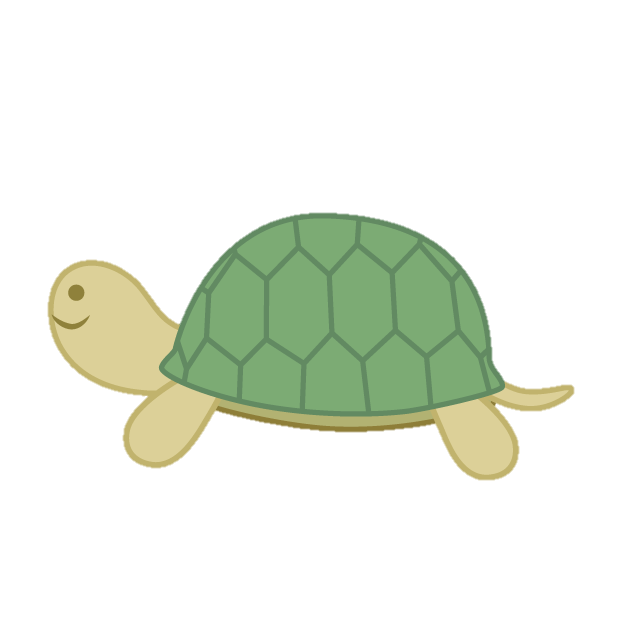             What do you want to do?I  want  to  __________swim   in   the   lake__________ .I  want  to  _____________ eat    fish  _________________ .I  want  to  _____________ walk   slowly ________________ .I  want  to  _________ hide   in   my   shell ___________ .I  want  to  _________ sleep   in   the   sun ___________ .  Friends:example:      Kayla     is  a           turtle           . __ Mr. Nakashima __  is  a  __________ cat ___________ .___ Mr. Kamino ____  is  a  _____ a  doctor __________ .___________________  is  a  _________________________ .